Lublin, dnia 2024-01-26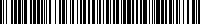 UNP: LB-24-02886LB-POR-A.213.2.2024.27O G Ł O S Z E N I E  Państwowa Inspekcja Pracy Okręgowy Inspektorat Pracy w Lublinie informuje, 
że w postępowaniu o udzielenie zamówienia publicznego prowadzonym w trybie zapytania ofertowego bez stosowania przepisów ustawy z dnia 11 września 2019 r.– Prawo zamówień publicznych (Dz.U.2023.1605 t.j.), przedmiotem którego jest sprzątanie pomieszczeń biurowych siedziby Okręgowego Inspektoratu Pracy w Lublinie oraz Oddziału w Zamościu i Białej Podlaskiej w okresie od 01.02.2024 r. do 28.02.2025 r., najkorzystniejsze oferty złożyli: ZADANIE „A”Postępowanie unieważnionoZADANIE „B”P.H.U. A&M Arkadiusz Misiuraul. Karola Namysłowskiego 222-400 ZamośćWartość netto oferty – 11 421,15 złWartość brutto oferty – 14 048,06 złZADANIE „C”P.H.U. A&M Arkadiusz Misiuraul. Karola Namysłowskiego 222-400 ZamośćWartość netto oferty – 10 291,84 złWartość brutto oferty – 12 659,01 złWykaz złożonych ofert:ZADANIE  „B”ZADANIE  „B”ZADANIE  „B”ZADANIE  „B”LpNazwa WykonawcyAdresIlość uzyskanych punków1MatBud Mateusz Gawryjołekul. Spokojna 82G21-007 Franciszków65,892PRO CLEANING Emil ZawadaSzczuczki 23a24-204 Wojciechów99,833MIEJSKA KORPORACJA KOMUNIKACYJNA Sp. z o.o.ul. Głuska 620-439 Lublin60,064P.H.U. A&M Arkadiusz Misiuraul. Namysłowskiego 222-400 Zamość100,005MIROSŁAW DROŃ FIRMA USŁUGOWA M.A.D. SERVICEJamielnik-Kolonia 11A21-450 Stoczek ŁukowskiNie ocenianoZADANIE  „C”ZADANIE  „C”ZADANIE  „C”ZADANIE  „C”LpNazwa WykonawcyAdresIlość uzyskanych punków1MatBud Mateusz Gawryjołekul. Spokojna 82G21-007 Franciszków80,752SKAREM Sp. z o.o.ul. 1 Sierpnia 2437-450 Stalowa Wola96,513P.H.U. A&M Arkadiusz Misiuraul. Namysłowskiego 222-400 Zamość100,004MIROSŁAW DROŃ FIRMA USŁUGOWA M.A.D. SERVICEJamielnik-Kolonia 11A21-450 Stoczek ŁukowskiNie oceniano